Orientaciones para trabajo semanalA distancia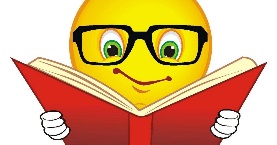 Profesor/ a: Esthefany Castro H. Correo: Ecastro@mlbombal.cl Teléfono: +56 963724211Profesor/ a: Esthefany Castro H. Correo: Ecastro@mlbombal.cl Teléfono: +56 963724211Profesora Diferencial.: Claudia CarrascoCorreo: Ccarrasco@mlbombal.clTeléfono: +56 977581017Profesora Diferencial.: Claudia CarrascoCorreo: Ccarrasco@mlbombal.clTeléfono: +56 977581017Asignatura: Lenguaje Curso: 1º básico Curso: 1º básico Semana:10 AgostoUnidad: IIIUnidad: IIIUnidad: IIIUnidad: IIIObjetivo de la Clase: OA 17Objetivo de la Clase: OA 17Objetivo de la Clase: OA 17Objetivo de la Clase: OA 17Indicaciones para el trabajo del estudiante:Indicaciones para el trabajo del estudiante:Indicaciones para el trabajo del estudiante:Indicaciones para el trabajo del estudiante:Texto escolarPágina 60: Escucha el poema “Todo es ronda”Página 61: Dibuja y responde en tu cuaderno.Cuaderno de actividadesPágina 30: - Desarrolla las actividades N° 1 y 2.Texto escolarPágina 60: Escucha el poema “Todo es ronda”Página 61: Dibuja y responde en tu cuaderno.Cuaderno de actividadesPágina 30: - Desarrolla las actividades N° 1 y 2.Texto escolarPágina 60: Escucha el poema “Todo es ronda”Página 61: Dibuja y responde en tu cuaderno.Cuaderno de actividadesPágina 30: - Desarrolla las actividades N° 1 y 2.Texto escolarPágina 60: Escucha el poema “Todo es ronda”Página 61: Dibuja y responde en tu cuaderno.Cuaderno de actividadesPágina 30: - Desarrolla las actividades N° 1 y 2.